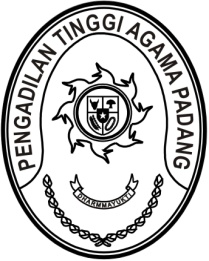 Nomor     	:	W3-A/1906/KP.06/7/2022	4 Juli 2022 Lampiran	:	2 (dua) berkasPerihal	:	Pertimbangan Teknis		Penetapan Pensiun Pegawai Negeri Sipil		a.n. Dra. Sumarni dkkKepada Yth.Kepala Biro KepegawaianMahkamah Agung RIAssalamu’alaikum, Wr. Wb.Berdasarkan surat Sekretaris Mahkamah Agung RI Nomor 678/SEK/KP.05.2/07/2018 tanggal 
20 Juli 2018 perihal Pemberitahuan, terlampir kami sampaikan Foto dan Pertimbangan Teknis Pensiun Pegawai Negeri Sipil dari lingkungan Pengadilan Tinggi Agama Padang, dengan harapan dapat diterbitkan Keputusan Pemberhentian dan Pemberitahuan Pensiun PNS dengan daftar terlampir.Demikian disampaikan, atas perkenannya diucapkan terima kasih.Wassalam,KetuaZein AhsanTembusan :Ketua Pengadilan Agama Padang;Ketua Pengadilan Agama Batusangkar.LAMPIRAN I SURAT KETUA PENGADILAN TINGGI AGAMA PADANGNOMOR     : W3-A/1906/KP.06/7/2022TANGGAL  : 4 JULI 2022DAFTAR NAMAPERTEK PENSIUN PEGAWAI NEGERI SIPILLINGKUNGAN PENGADILAN TINGGI AGAMA PADANGKetuaZein AhsanNONAMA/NIPJABATANUNIT KERJANOMOR/TANGGAL PERTEK1.ZURNIATI, B.A.196212301988032001PANITERA PENGGANTIPENGADILAN AGAMA PADANGPH-1300100002630 MEI 20222.Dra. SUMARNI196304171994012001PANITERA PENGGANTIPENGADILAN AGAMA BATUSANGKARPH-1300100002830 MEI 2022